ТЕХНИЧЕСКИЙ ПАСПОРТ № ___________ИНСТРУКЦИЯ ПО ЭКСПЛУАТАЦИИМОНТАЖ И ВВОД В ЭКСПЛУАТАЦИЮ Требования безопасности при монтаже и эксплуатации по ГОСТ 12.2.063. Соблюдение изложенных в данной инструкции правил транспортирования, хранения, установки, подключения приводов и их эксплуатации являются необходимым условием их правильной и безопасной работы. При несоблюдении условий, перечисленных в данной инструкции, значения параметров, характеристик приводов, их безопасная работа и установленный срок службы не гарантируются.При распаковке привода убедитесь в отсутствии на нем видимых повреждений, а также необходимо проверить характеристики электропривода, указанные на наклейке, с данными, указанными в паспорте. Перед началом монтажа необходимо отключить участок с арматурой, на которой будет устанавливаться электропривод, а также перевести арматуру в положение «закрыто». Во время наладочных работ приводом следует управлять только вручную. Для перемещения регулирующего органа привода вручную предназначен встроенный рычаг. Не используйте электричество! Привод может устанавливаться в любом положении, не ниже оси трубопровода.Монтаж электропривода на клапан осуществляется в следующей последовательности:- установите привод на присоединительный фланец клапана; - аккуратно придерживая необходимо вытащить фиксирующую пластину; - поднимите шток и разместите головку штока клапана в паз фиксирующей пластины; - отпустите фиксирующую пластину, чтобы зафиксировать головку штока клапана; - убедитесь, что головка штока клапана закреплена фиксирующей пластиной;- поверните ручку ручного управления, ослабьте винты корпуса привода, откройте крышку привода и подключите провода в соответствии со схемой подключения.Подключение электропривода осуществлять согласно схеме подключения в следующей последовательности:Таблица 1Таблица 2Режим работы устанавливается с помощью перемычек, расположенных на верхней стороне платы под крышкой корпуса (см.табл.2)Для запуска автоматической калибровки хода необходимо нажать кнопку K1 на 8 секунд и отпустить, когда светодиодный индикатор перестанет мигать. Затем нажать кнопку K1 на 1 секунду, а затем отпустить, чтобы войти в процедуры пользовательской калибровки. Во время автоматической калибровки цифры на дисплее не изменятся.Электрические линии питания должны быть рассчитаны на максимальную пиковую нагрузку. Источник питания должен быть изолирован, чтобы обезопасить от несанкционированного перезапуска. ТЕХНИЧЕСКОЕ ОБСЛУЖИВАНИЕ И РЕМОНТЭлектропривод подвержен естественному износу. В зависимости от условий эксплуатации электропривод следует периодически проверять для предотвращения возможных неисправностей (требуется проверка корректности работы, а также визуальный контроль).При периодическом внешнем осмотре, который должен проводиться не реже одного раза в месяц, проверяется:- состояние изоляции монтажных проводов;- состояние крепления привода на месте установки;- состояние соединения штока клапана с приводом;- состояние крепления крышки привода.С периодичностью один раз в год необходимо проверять состояние смазки подвижных частей привода и при обнаружении недостаточности смазки дополнять ее, по возможности удалив отработанную смазку.При работе электропривод может сильно нагреться. Поэтому перед обслуживанием дайте оборудованию остыть до температуры окружающего воздуха.Для проведения обслуживающих работ электропривода следует отключать арматуру от источников рабочей среды, сбросить давление и отключить напряжение в системе, а затем извлечь привод. Перед чисткой электропривода необходимо убедиться, что чистящее вещество совместимо с материалом корпуса и уплотнением.При сборке необходимо очистить стыковые поверхности и установить новые прокладки.ТРАНСПОРТИРОВКА, ХРАНЕНИЕ И УТИЛИЗАЦИЯПеред транспортировкой убедитесь, что все соединения закрыты.Транспортировка оборудования может осуществляться при температуре ниже 0°С, при условии сохранности оборудования от внешнего механического, климатического и коррозионного воздействия.Оборудование транспортируют всеми видами транспорта в соответствии с правилами перевозок.Оборудование должно храниться в отапливаемых помещениях, в упаковке завода-изготовителя по условиям хранения ГОСТ 15150, разделы 6-8. Хранение и транспортировка оборудования запрещается в условиях избыточной влажности. Оборудование не содержит драгоценных металлов, вредных веществ и компонентов и подлежит утилизации после окончания срока службы.ИНФОРМАЦИЯ О ПРОДАЖЕ / ВВОДЕ В ЭКСПЛУАТАЦИЮТип изделияТип изделияТип изделияЭлектропривод прямоходный аналоговыйЭлектропривод прямоходный аналоговыйЭлектропривод прямоходный аналоговыйЭлектропривод прямоходный аналоговыйЭлектропривод прямоходный аналоговыйЭлектропривод прямоходный аналоговыйЭлектропривод прямоходный аналоговыйЭлектропривод прямоходный аналоговыйСерияСерияСерияЭПАЭПАЭПАЭПАЭПАЭПАЭПАЭПАНаименованиеНаименованиеНаименованиеТоварный знакТоварный знакТоварный знакАСТА™АСТА™АСТА™АСТА™АСТА™АСТА™АСТА™АСТА™Предприятие-изготовительПредприятие-изготовительПредприятие-изготовительООО «НПО АСТА»ООО «НПО АСТА»ООО «НПО АСТА»ООО «НПО АСТА»ООО «НПО АСТА»ООО «НПО АСТА»ООО «НПО АСТА»ООО «НПО АСТА»Адрес изготовителяАдрес изготовителяАдрес изготовителя140202, Московская обл, Воскресенский р-н, Воскресенск г, Коммуны ул, дом № 9140202, Московская обл, Воскресенский р-н, Воскресенск г, Коммуны ул, дом № 9140202, Московская обл, Воскресенский р-н, Воскресенск г, Коммуны ул, дом № 9140202, Московская обл, Воскресенский р-н, Воскресенск г, Коммуны ул, дом № 9140202, Московская обл, Воскресенский р-н, Воскресенск г, Коммуны ул, дом № 9140202, Московская обл, Воскресенский р-н, Воскресенск г, Коммуны ул, дом № 9140202, Московская обл, Воскресенский р-н, Воскресенск г, Коммуны ул, дом № 9140202, Московская обл, Воскресенский р-н, Воскресенск г, Коммуны ул, дом № 9Разрешительная документация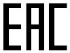 Разрешительная документацияРазрешительная документацияДекларация соответствия ТР ТС 004/2011 «О безопасности низковольтного оборудования», ТР ТС 020/2011 «Электромагнитная совместимость технических средств» № ЕАЭС N RU Д-RU. РА01.В. 18619/22  Действительна до 17.01 2027г.Декларация соответствия ТР ТС 004/2011 «О безопасности низковольтного оборудования», ТР ТС 020/2011 «Электромагнитная совместимость технических средств» № ЕАЭС N RU Д-RU. РА01.В. 18619/22  Действительна до 17.01 2027г.Декларация соответствия ТР ТС 004/2011 «О безопасности низковольтного оборудования», ТР ТС 020/2011 «Электромагнитная совместимость технических средств» № ЕАЭС N RU Д-RU. РА01.В. 18619/22  Действительна до 17.01 2027г.Декларация соответствия ТР ТС 004/2011 «О безопасности низковольтного оборудования», ТР ТС 020/2011 «Электромагнитная совместимость технических средств» № ЕАЭС N RU Д-RU. РА01.В. 18619/22  Действительна до 17.01 2027г.Декларация соответствия ТР ТС 004/2011 «О безопасности низковольтного оборудования», ТР ТС 020/2011 «Электромагнитная совместимость технических средств» № ЕАЭС N RU Д-RU. РА01.В. 18619/22  Действительна до 17.01 2027г.Декларация соответствия ТР ТС 004/2011 «О безопасности низковольтного оборудования», ТР ТС 020/2011 «Электромагнитная совместимость технических средств» № ЕАЭС N RU Д-RU. РА01.В. 18619/22  Действительна до 17.01 2027г.Декларация соответствия ТР ТС 004/2011 «О безопасности низковольтного оборудования», ТР ТС 020/2011 «Электромагнитная совместимость технических средств» № ЕАЭС N RU Д-RU. РА01.В. 18619/22  Действительна до 17.01 2027г.Декларация соответствия ТР ТС 004/2011 «О безопасности низковольтного оборудования», ТР ТС 020/2011 «Электромагнитная совместимость технических средств» № ЕАЭС N RU Д-RU. РА01.В. 18619/22  Действительна до 17.01 2027г.ОБЩИЕ ТЕХНИЧЕСКИЕ ПАРАМЕТРЫ  ОБЩИЕ ТЕХНИЧЕСКИЕ ПАРАМЕТРЫ  ОБЩИЕ ТЕХНИЧЕСКИЕ ПАРАМЕТРЫ  ОБЩИЕ ТЕХНИЧЕСКИЕ ПАРАМЕТРЫ  ОБЩИЕ ТЕХНИЧЕСКИЕ ПАРАМЕТРЫ  ОБЩИЕ ТЕХНИЧЕСКИЕ ПАРАМЕТРЫ  ОБЩИЕ ТЕХНИЧЕСКИЕ ПАРАМЕТРЫ  ОБЩИЕ ТЕХНИЧЕСКИЕ ПАРАМЕТРЫ  ОБЩИЕ ТЕХНИЧЕСКИЕ ПАРАМЕТРЫ  ОБЩИЕ ТЕХНИЧЕСКИЕ ПАРАМЕТРЫ  ОБЩИЕ ТЕХНИЧЕСКИЕ ПАРАМЕТРЫ  ОБЩИЕ ТЕХНИЧЕСКИЕ ПАРАМЕТРЫ  Область примененияЭлектрические приводы предназначены для управления регулирующими, запорными и запорно-регулирующими клапанами.Электрические приводы предназначены для управления регулирующими, запорными и запорно-регулирующими клапанами.Электрические приводы предназначены для управления регулирующими, запорными и запорно-регулирующими клапанами.Электрические приводы предназначены для управления регулирующими, запорными и запорно-регулирующими клапанами.Электрические приводы предназначены для управления регулирующими, запорными и запорно-регулирующими клапанами.Электрические приводы предназначены для управления регулирующими, запорными и запорно-регулирующими клапанами.Электрические приводы предназначены для управления регулирующими, запорными и запорно-регулирующими клапанами.Электрические приводы предназначены для управления регулирующими, запорными и запорно-регулирующими клапанами.Электрические приводы предназначены для управления регулирующими, запорными и запорно-регулирующими клапанами.Электрические приводы предназначены для управления регулирующими, запорными и запорно-регулирующими клапанами.Электрические приводы предназначены для управления регулирующими, запорными и запорно-регулирующими клапанами.Тип аналогового электроприводаЭПА-0,6кНЭПА-0,6кНЭПА-0,6кНЭПА-0,6кНЭПА-0,6кНЭПА-0,6кНЭПА-1,8кНЭПА-1,8кНЭПА-1,8кНЭПА-1,8кНЭПА-1,8кНТип управленияАналоговый – 0–10 В, 4–20 мА ; трёхпозиционныйАналоговый – 0–10 В, 4–20 мА ; трёхпозиционныйАналоговый – 0–10 В, 4–20 мА ; трёхпозиционныйАналоговый – 0–10 В, 4–20 мА ; трёхпозиционныйАналоговый – 0–10 В, 4–20 мА ; трёхпозиционныйАналоговый – 0–10 В, 4–20 мА ; трёхпозиционныйАналоговый – 0–10 В, 4–20 мА ; трёхпозиционныйАналоговый – 0–10 В, 4–20 мА ; трёхпозиционныйАналоговый – 0–10 В, 4–20 мА ; трёхпозиционныйАналоговый – 0–10 В, 4–20 мА ; трёхпозиционныйАналоговый – 0–10 В, 4–20 мА ; трёхпозиционныйНапряжение питающей сети220В / 24В АС220В / 24В АС220В / 24В АС220В / 24В АС220В / 24В АС220В / 24В АС220В / 24В АС220В / 24В АС220В / 24В АС220В / 24В АС220В / 24В АСНоминальное усилие0,6 кН0,6 кН0,6 кН0,6 кН0,6 кН0,6 кН1,8кН1,8кН1,8кН1,8кН1,8кННоминальный полный ход20 мм20 мм20 мм20 мм20 мм20 мм40 мм40 мм40 мм40 мм40 ммНоминальное время полного хода114 с114 с114 с114 с114 с114 с210 с210 с210 с210 с210 сПотребляемая мощность, не более7 Вт7 Вт7 Вт7 Вт7 Вт7 Вт8 Вт8 Вт8 Вт8 Вт8 ВтВыходной сигнал0–10 В / 4–20 мА0–10 В / 4–20 мА0–10 В / 4–20 мА0–10 В / 4–20 мА0–10 В / 4–20 мА0–10 В / 4–20 мА0–10 В / 4–20 мА0–10 В / 4–20 мА0–10 В / 4–20 мА0–10 В / 4–20 мА0–10 В / 4–20 мАВыходное сопротивление источника сигнала1 кОм1 кОм1 кОм1 кОм1 кОм1 кОм1 кОм1 кОм1 кОм1 кОм1 кОмМонтажное положениеЛюбое, кроме приводом внизЛюбое, кроме приводом внизЛюбое, кроме приводом внизЛюбое, кроме приводом внизЛюбое, кроме приводом внизЛюбое, кроме приводом внизЛюбое, кроме приводом внизЛюбое, кроме приводом внизЛюбое, кроме приводом внизЛюбое, кроме приводом внизЛюбое, кроме приводом внизТемпературы окружающей средыОт -10°C до 50°CОт -10°C до 50°CОт -10°C до 50°CОт -10°C до 50°CОт -10°C до 50°CОт -10°C до 50°CОт -10°C до 50°CОт -10°C до 50°CОт -10°C до 50°CОт -10°C до 50°CОт -10°C до 50°CСтепень защиты по ГОСТ 14254-96IP54IP54IP54IP54IP54IP54IP54IP54IP54IP54IP54Режим работыS1-100% ПВS1-100% ПВS1-100% ПВS1-100% ПВS1-100% ПВS1-100% ПВS1-100% ПВS1-100% ПВS1-100% ПВS1-100% ПВS1-100% ПВУсловия эксплуатацииУХЛ 4 по ГОСТ 15150-69УХЛ 4 по ГОСТ 15150-69УХЛ 4 по ГОСТ 15150-69УХЛ 4 по ГОСТ 15150-69УХЛ 4 по ГОСТ 15150-69УХЛ 4 по ГОСТ 15150-69УХЛ 4 по ГОСТ 15150-69УХЛ 4 по ГОСТ 15150-69УХЛ 4 по ГОСТ 15150-69УХЛ 4 по ГОСТ 15150-69УХЛ 4 по ГОСТ 15150-69МАССОГАБАРИТНЫЕ ХАРАКТЕРИСТИКИМАССОГАБАРИТНЫЕ ХАРАКТЕРИСТИКИМАССОГАБАРИТНЫЕ ХАРАКТЕРИСТИКИМАССОГАБАРИТНЫЕ ХАРАКТЕРИСТИКИМАССОГАБАРИТНЫЕ ХАРАКТЕРИСТИКИМАССОГАБАРИТНЫЕ ХАРАКТЕРИСТИКИМАССОГАБАРИТНЫЕ ХАРАКТЕРИСТИКИМАССОГАБАРИТНЫЕ ХАРАКТЕРИСТИКИМАССОГАБАРИТНЫЕ ХАРАКТЕРИСТИКИМАССОГАБАРИТНЫЕ ХАРАКТЕРИСТИКИМАССОГАБАРИТНЫЕ ХАРАКТЕРИСТИКИМАССОГАБАРИТНЫЕ ХАРАКТЕРИСТИКИ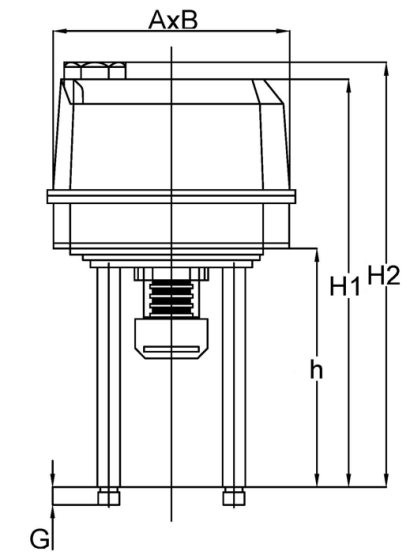 Модель приводаХод, ммА, ммА, ммВ, ммH1, ммH1, ммH2, ммh,ммG, ммМасса, кгЭПА-0,6кН20135135161225225230125151,4ЭПА-1,8кН40178178178250250275145152,9ГАРАНТИЙНЫЕ ОБЯЗАТЕЛЬСТВАГАРАНТИЙНЫЕ ОБЯЗАТЕЛЬСТВАГАРАНТИЙНЫЕ ОБЯЗАТЕЛЬСТВАГАРАНТИЙНЫЕ ОБЯЗАТЕЛЬСТВАГАРАНТИЙНЫЕ ОБЯЗАТЕЛЬСТВАГАРАНТИЙНЫЕ ОБЯЗАТЕЛЬСТВАГАРАНТИЙНЫЕ ОБЯЗАТЕЛЬСТВАГАРАНТИЙНЫЕ ОБЯЗАТЕЛЬСТВАГАРАНТИЙНЫЕ ОБЯЗАТЕЛЬСТВАГАРАНТИЙНЫЕ ОБЯЗАТЕЛЬСТВАГАРАНТИЙНЫЕ ОБЯЗАТЕЛЬСТВАГАРАНТИЙНЫЕ ОБЯЗАТЕЛЬСТВАГАРАНТИЙНЫЕ ОБЯЗАТЕЛЬСТВАИзготовитель гарантирует нормальную работу оборудования при условии соблюдения правил транспортировки, хранения, монтажа и эксплуатации, указанных в настоящем документе. Гарантийный срок составляет 24 месяца с момента продажи. Расчетный срок службы оборудования составляет не менее 5 лет, при условиях его эксплуатации в соответствии с правилами и рекомендациями настоящего документа, при отсутствии длительных пиковых нагрузок и других негативных факторов. Гарантия изготовителя не покрывает ущерб, причиненным дефектным оборудованием, затраты, связанные с его заменой, убытки и недополученную прибыль, а также иные косвенные расходы.Изготовитель гарантирует нормальную работу оборудования при условии соблюдения правил транспортировки, хранения, монтажа и эксплуатации, указанных в настоящем документе. Гарантийный срок составляет 24 месяца с момента продажи. Расчетный срок службы оборудования составляет не менее 5 лет, при условиях его эксплуатации в соответствии с правилами и рекомендациями настоящего документа, при отсутствии длительных пиковых нагрузок и других негативных факторов. Гарантия изготовителя не покрывает ущерб, причиненным дефектным оборудованием, затраты, связанные с его заменой, убытки и недополученную прибыль, а также иные косвенные расходы.Изготовитель гарантирует нормальную работу оборудования при условии соблюдения правил транспортировки, хранения, монтажа и эксплуатации, указанных в настоящем документе. Гарантийный срок составляет 24 месяца с момента продажи. Расчетный срок службы оборудования составляет не менее 5 лет, при условиях его эксплуатации в соответствии с правилами и рекомендациями настоящего документа, при отсутствии длительных пиковых нагрузок и других негативных факторов. Гарантия изготовителя не покрывает ущерб, причиненным дефектным оборудованием, затраты, связанные с его заменой, убытки и недополученную прибыль, а также иные косвенные расходы.Изготовитель гарантирует нормальную работу оборудования при условии соблюдения правил транспортировки, хранения, монтажа и эксплуатации, указанных в настоящем документе. Гарантийный срок составляет 24 месяца с момента продажи. Расчетный срок службы оборудования составляет не менее 5 лет, при условиях его эксплуатации в соответствии с правилами и рекомендациями настоящего документа, при отсутствии длительных пиковых нагрузок и других негативных факторов. Гарантия изготовителя не покрывает ущерб, причиненным дефектным оборудованием, затраты, связанные с его заменой, убытки и недополученную прибыль, а также иные косвенные расходы.Изготовитель гарантирует нормальную работу оборудования при условии соблюдения правил транспортировки, хранения, монтажа и эксплуатации, указанных в настоящем документе. Гарантийный срок составляет 24 месяца с момента продажи. Расчетный срок службы оборудования составляет не менее 5 лет, при условиях его эксплуатации в соответствии с правилами и рекомендациями настоящего документа, при отсутствии длительных пиковых нагрузок и других негативных факторов. Гарантия изготовителя не покрывает ущерб, причиненным дефектным оборудованием, затраты, связанные с его заменой, убытки и недополученную прибыль, а также иные косвенные расходы.Изготовитель гарантирует нормальную работу оборудования при условии соблюдения правил транспортировки, хранения, монтажа и эксплуатации, указанных в настоящем документе. Гарантийный срок составляет 24 месяца с момента продажи. Расчетный срок службы оборудования составляет не менее 5 лет, при условиях его эксплуатации в соответствии с правилами и рекомендациями настоящего документа, при отсутствии длительных пиковых нагрузок и других негативных факторов. Гарантия изготовителя не покрывает ущерб, причиненным дефектным оборудованием, затраты, связанные с его заменой, убытки и недополученную прибыль, а также иные косвенные расходы.Изготовитель гарантирует нормальную работу оборудования при условии соблюдения правил транспортировки, хранения, монтажа и эксплуатации, указанных в настоящем документе. Гарантийный срок составляет 24 месяца с момента продажи. Расчетный срок службы оборудования составляет не менее 5 лет, при условиях его эксплуатации в соответствии с правилами и рекомендациями настоящего документа, при отсутствии длительных пиковых нагрузок и других негативных факторов. Гарантия изготовителя не покрывает ущерб, причиненным дефектным оборудованием, затраты, связанные с его заменой, убытки и недополученную прибыль, а также иные косвенные расходы.Изготовитель гарантирует нормальную работу оборудования при условии соблюдения правил транспортировки, хранения, монтажа и эксплуатации, указанных в настоящем документе. Гарантийный срок составляет 24 месяца с момента продажи. Расчетный срок службы оборудования составляет не менее 5 лет, при условиях его эксплуатации в соответствии с правилами и рекомендациями настоящего документа, при отсутствии длительных пиковых нагрузок и других негативных факторов. Гарантия изготовителя не покрывает ущерб, причиненным дефектным оборудованием, затраты, связанные с его заменой, убытки и недополученную прибыль, а также иные косвенные расходы.Изготовитель гарантирует нормальную работу оборудования при условии соблюдения правил транспортировки, хранения, монтажа и эксплуатации, указанных в настоящем документе. Гарантийный срок составляет 24 месяца с момента продажи. Расчетный срок службы оборудования составляет не менее 5 лет, при условиях его эксплуатации в соответствии с правилами и рекомендациями настоящего документа, при отсутствии длительных пиковых нагрузок и других негативных факторов. Гарантия изготовителя не покрывает ущерб, причиненным дефектным оборудованием, затраты, связанные с его заменой, убытки и недополученную прибыль, а также иные косвенные расходы.Изготовитель гарантирует нормальную работу оборудования при условии соблюдения правил транспортировки, хранения, монтажа и эксплуатации, указанных в настоящем документе. Гарантийный срок составляет 24 месяца с момента продажи. Расчетный срок службы оборудования составляет не менее 5 лет, при условиях его эксплуатации в соответствии с правилами и рекомендациями настоящего документа, при отсутствии длительных пиковых нагрузок и других негативных факторов. Гарантия изготовителя не покрывает ущерб, причиненным дефектным оборудованием, затраты, связанные с его заменой, убытки и недополученную прибыль, а также иные косвенные расходы.Изготовитель гарантирует нормальную работу оборудования при условии соблюдения правил транспортировки, хранения, монтажа и эксплуатации, указанных в настоящем документе. Гарантийный срок составляет 24 месяца с момента продажи. Расчетный срок службы оборудования составляет не менее 5 лет, при условиях его эксплуатации в соответствии с правилами и рекомендациями настоящего документа, при отсутствии длительных пиковых нагрузок и других негативных факторов. Гарантия изготовителя не покрывает ущерб, причиненным дефектным оборудованием, затраты, связанные с его заменой, убытки и недополученную прибыль, а также иные косвенные расходы.Изготовитель гарантирует нормальную работу оборудования при условии соблюдения правил транспортировки, хранения, монтажа и эксплуатации, указанных в настоящем документе. Гарантийный срок составляет 24 месяца с момента продажи. Расчетный срок службы оборудования составляет не менее 5 лет, при условиях его эксплуатации в соответствии с правилами и рекомендациями настоящего документа, при отсутствии длительных пиковых нагрузок и других негативных факторов. Гарантия изготовителя не покрывает ущерб, причиненным дефектным оборудованием, затраты, связанные с его заменой, убытки и недополученную прибыль, а также иные косвенные расходы.Изготовитель гарантирует нормальную работу оборудования при условии соблюдения правил транспортировки, хранения, монтажа и эксплуатации, указанных в настоящем документе. Гарантийный срок составляет 24 месяца с момента продажи. Расчетный срок службы оборудования составляет не менее 5 лет, при условиях его эксплуатации в соответствии с правилами и рекомендациями настоящего документа, при отсутствии длительных пиковых нагрузок и других негативных факторов. Гарантия изготовителя не покрывает ущерб, причиненным дефектным оборудованием, затраты, связанные с его заменой, убытки и недополученную прибыль, а также иные косвенные расходы.СВИДЕТЕЛЬСТВО О ПРИЕМКЕСВИДЕТЕЛЬСТВО О ПРИЕМКЕСВИДЕТЕЛЬСТВО О ПРИЕМКЕСВИДЕТЕЛЬСТВО О ПРИЕМКЕСВИДЕТЕЛЬСТВО О ПРИЕМКЕСВИДЕТЕЛЬСТВО О ПРИЕМКЕСВИДЕТЕЛЬСТВО О ПРИЕМКЕСВИДЕТЕЛЬСТВО О ПРИЕМКЕСВИДЕТЕЛЬСТВО О ПРИЕМКЕСВИДЕТЕЛЬСТВО О ПРИЕМКЕСВИДЕТЕЛЬСТВО О ПРИЕМКЕСВИДЕТЕЛЬСТВО О ПРИЕМКЕСВИДЕТЕЛЬСТВО О ПРИЕМКЕОборудование произведено в соответствии с требованиями ТУ 28.14.20.112-015-30306475-2020, ТР ТС 004/2011, ТР ТС 020/2011 и признано годным к эксплуатации. Электроприводы АСТА™ успешно прошли программу приемо-сдаточных испытаний включающую, в частности:а) визуально-измерительный контроль;б) проверку электрической прочности изоляции;б) проверку работоспособности и контроль комплектности.Оборудование произведено в соответствии с требованиями ТУ 28.14.20.112-015-30306475-2020, ТР ТС 004/2011, ТР ТС 020/2011 и признано годным к эксплуатации. Электроприводы АСТА™ успешно прошли программу приемо-сдаточных испытаний включающую, в частности:а) визуально-измерительный контроль;б) проверку электрической прочности изоляции;б) проверку работоспособности и контроль комплектности.Оборудование произведено в соответствии с требованиями ТУ 28.14.20.112-015-30306475-2020, ТР ТС 004/2011, ТР ТС 020/2011 и признано годным к эксплуатации. Электроприводы АСТА™ успешно прошли программу приемо-сдаточных испытаний включающую, в частности:а) визуально-измерительный контроль;б) проверку электрической прочности изоляции;б) проверку работоспособности и контроль комплектности.Оборудование произведено в соответствии с требованиями ТУ 28.14.20.112-015-30306475-2020, ТР ТС 004/2011, ТР ТС 020/2011 и признано годным к эксплуатации. Электроприводы АСТА™ успешно прошли программу приемо-сдаточных испытаний включающую, в частности:а) визуально-измерительный контроль;б) проверку электрической прочности изоляции;б) проверку работоспособности и контроль комплектности.Оборудование произведено в соответствии с требованиями ТУ 28.14.20.112-015-30306475-2020, ТР ТС 004/2011, ТР ТС 020/2011 и признано годным к эксплуатации. Электроприводы АСТА™ успешно прошли программу приемо-сдаточных испытаний включающую, в частности:а) визуально-измерительный контроль;б) проверку электрической прочности изоляции;б) проверку работоспособности и контроль комплектности.Оборудование произведено в соответствии с требованиями ТУ 28.14.20.112-015-30306475-2020, ТР ТС 004/2011, ТР ТС 020/2011 и признано годным к эксплуатации. Электроприводы АСТА™ успешно прошли программу приемо-сдаточных испытаний включающую, в частности:а) визуально-измерительный контроль;б) проверку электрической прочности изоляции;б) проверку работоспособности и контроль комплектности.Оборудование произведено в соответствии с требованиями ТУ 28.14.20.112-015-30306475-2020, ТР ТС 004/2011, ТР ТС 020/2011 и признано годным к эксплуатации. Электроприводы АСТА™ успешно прошли программу приемо-сдаточных испытаний включающую, в частности:а) визуально-измерительный контроль;б) проверку электрической прочности изоляции;б) проверку работоспособности и контроль комплектности.Оборудование произведено в соответствии с требованиями ТУ 28.14.20.112-015-30306475-2020, ТР ТС 004/2011, ТР ТС 020/2011 и признано годным к эксплуатации. Электроприводы АСТА™ успешно прошли программу приемо-сдаточных испытаний включающую, в частности:а) визуально-измерительный контроль;б) проверку электрической прочности изоляции;б) проверку работоспособности и контроль комплектности.Оборудование произведено в соответствии с требованиями ТУ 28.14.20.112-015-30306475-2020, ТР ТС 004/2011, ТР ТС 020/2011 и признано годным к эксплуатации. Электроприводы АСТА™ успешно прошли программу приемо-сдаточных испытаний включающую, в частности:а) визуально-измерительный контроль;б) проверку электрической прочности изоляции;б) проверку работоспособности и контроль комплектности.Оборудование произведено в соответствии с требованиями ТУ 28.14.20.112-015-30306475-2020, ТР ТС 004/2011, ТР ТС 020/2011 и признано годным к эксплуатации. Электроприводы АСТА™ успешно прошли программу приемо-сдаточных испытаний включающую, в частности:а) визуально-измерительный контроль;б) проверку электрической прочности изоляции;б) проверку работоспособности и контроль комплектности.Оборудование произведено в соответствии с требованиями ТУ 28.14.20.112-015-30306475-2020, ТР ТС 004/2011, ТР ТС 020/2011 и признано годным к эксплуатации. Электроприводы АСТА™ успешно прошли программу приемо-сдаточных испытаний включающую, в частности:а) визуально-измерительный контроль;б) проверку электрической прочности изоляции;б) проверку работоспособности и контроль комплектности.Оборудование произведено в соответствии с требованиями ТУ 28.14.20.112-015-30306475-2020, ТР ТС 004/2011, ТР ТС 020/2011 и признано годным к эксплуатации. Электроприводы АСТА™ успешно прошли программу приемо-сдаточных испытаний включающую, в частности:а) визуально-измерительный контроль;б) проверку электрической прочности изоляции;б) проверку работоспособности и контроль комплектности.Оборудование произведено в соответствии с требованиями ТУ 28.14.20.112-015-30306475-2020, ТР ТС 004/2011, ТР ТС 020/2011 и признано годным к эксплуатации. Электроприводы АСТА™ успешно прошли программу приемо-сдаточных испытаний включающую, в частности:а) визуально-измерительный контроль;б) проверку электрической прочности изоляции;б) проверку работоспособности и контроль комплектности.СХЕМЫ ПОДКЛЮЧЕНИЯСХЕМЫ ПОДКЛЮЧЕНИЯСхема подключения электропривода ЭПА-0,6кНСхема подключения электропривода ЭПА-0,6кН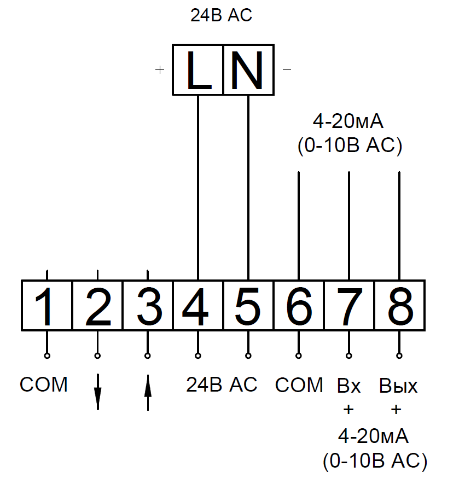 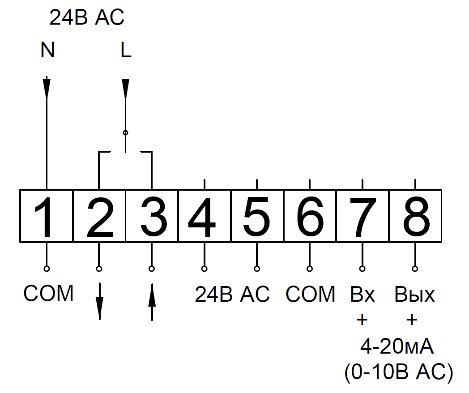 24 ВАС в режиме аналогового управления 4-20мА (0-10В АС)24В АС в режиме трехпозиционного управления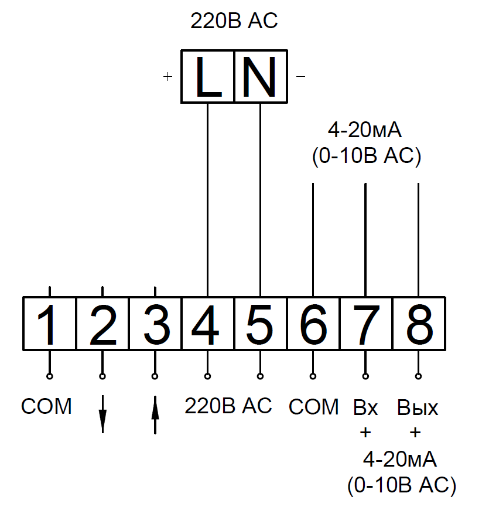 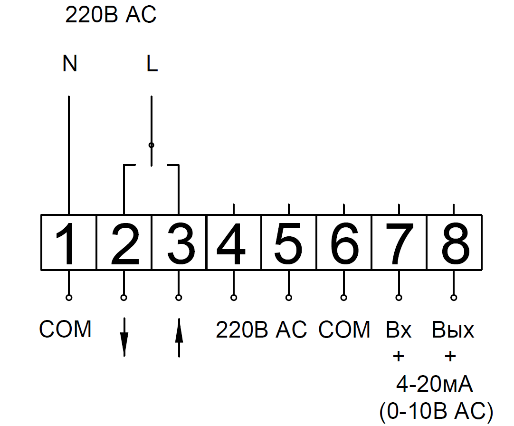 220В АС в режиме аналогового управления 4-20мА (0-10В АС)220В АС в режиме трехпозиционного управленияСхема подключения электропривода ЭПА-1,8кНСхема подключения электропривода ЭПА-1,8кН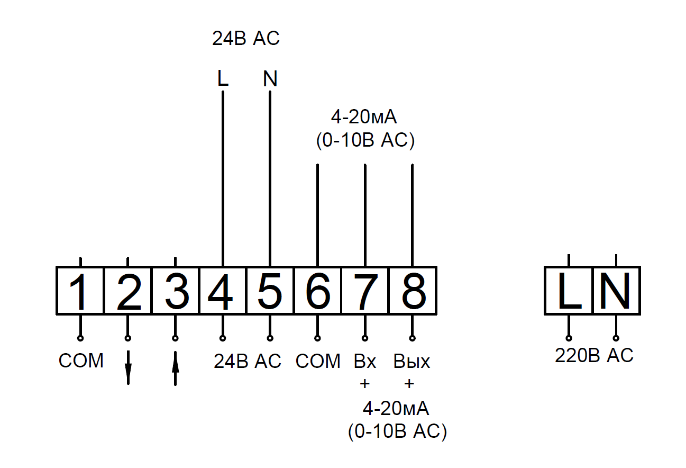 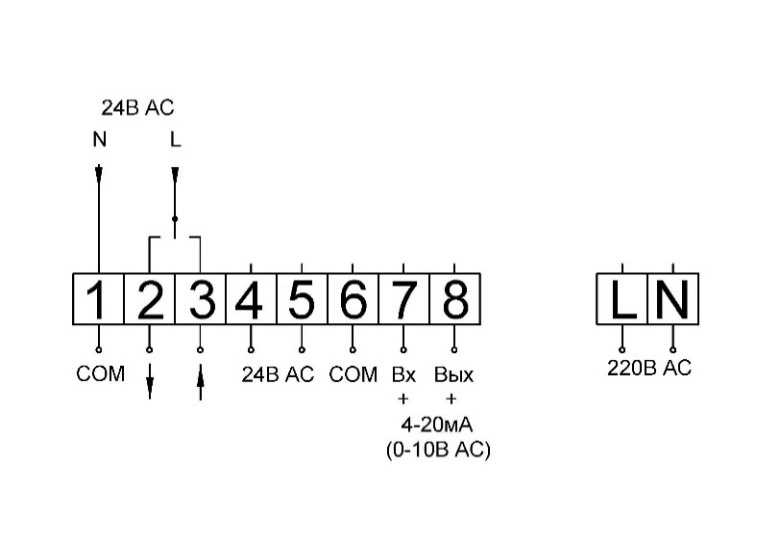 24 ВАС в режиме аналогового управления 4-20мА (0-10В АС)24В АС в режиме трехпозиционного управления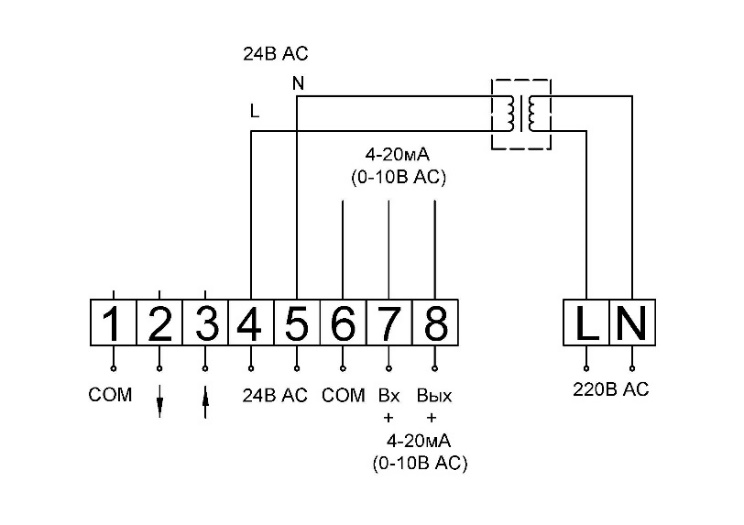 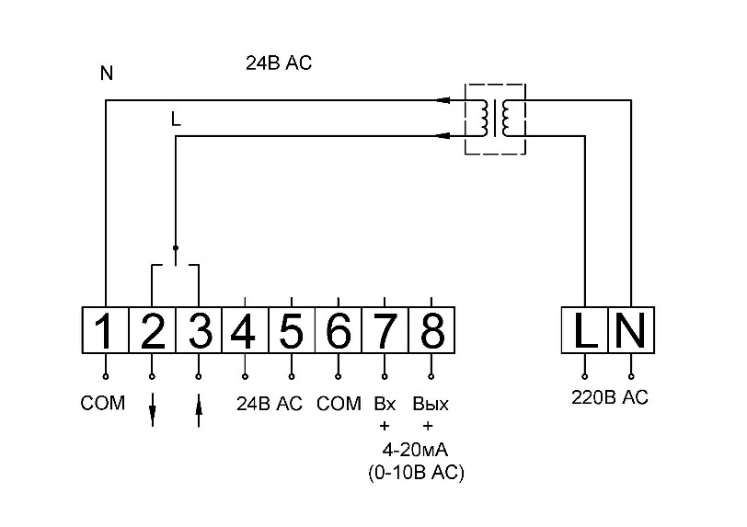 220В АС в режиме аналогового управления 4-20мА (0-10В АС)220В АС в режиме трехпозиционного управленияВнимание! - не удаляйте с оборудования шильд с маркировкой и серийным номером.- обслуживание приводов должно вестись в соответствии с «Правилами устройства электроустановок», «Правилами эксплуатации электроустановок потребителей» и «Правилами техники безопасности при эксплуатации электроустановок потребителей»;- работы по монтажу, демонтажу, регулировке и пуску приводов разрешается выполнять лицам, имеющим специальную подготовку и допуск к эксплуатации электроустановок напряжением до 1000 В;- работы по монтажу, демонтажу и обслуживанию приводов производить при отключенном напряжении питания;- электропривод должен быть заземлен;- не используйте оборудование при параметрах, превышающие максимально допустимые значения;- место установки электроприводов должно иметь достаточную освещенность;- работа с приводами должна производиться только исправным инструментом.Усилие приводаНапряжение питанияРежим управленияПорядок подключенияНаличие обратной связи0,6кН24В ACаналоговыйПеревести тумблер управления в аналоговый режим (положение вниз). Подать напряжение 24В АС на клеммы 4-5, подсоединить сигнал управления (клеммы: 6-7 – управление 0-10В (4-20мА), 6-8 – обратная связь 0-10В(4-20мА).+0,6кН24В ACтрехпозиционныйПеревести тумблер управления в трехпозиционный режим (положение вверх). Отсоединить питание (клеммы 4-5), подать напряжение 24В АС на панель управления (клеммы 1-3, 1-2). +0,6кН220В ACаналоговыйПодать напряжение 220В АС на клеммы 4-5, подсоединить сигнал управления (клеммы: 6-7 – управление 0-10В (4-20мА), 6-8 – обратная связь 0-10В(4-20мА).+0,6кН220В ACтрехпозиционныйОтсоединить питание (клеммы 4-5), подать напряжение 220В АС на панель управления 
(клеммы 1-3, 1-2).-1,8кН24В ACаналоговыйОтсоединить питание, отсоединить контур трансформатора из цепи, подать напряжение 24В АС на клеммы 4-5, подсоединить сигнал управления (клеммы: 6-7 – управление 0-10В (4-20мА), 6-8 – обратная связь 0-10В(4-20мА).+1,8кН24В ACтрехпозиционныйОтсоединить питание, отсоединить контур трансформатора из цепи (зеленые провода), подать напряжение 24В АС на панель управления (клеммы 1-3, 1-2) -1,8кН220В ACаналоговыйПодключить питание (220В АС), подключить контур трансформатора с клеммами 4-5, подсоединить сигнал управления (клеммы: 6-7 – управление 0-10В (4-20мА), 6-8 – обратная связь 0-10В(4-20мА).+1,8кН220В ACтрехпозиционныйПодключить питание (220В АС), отсоединить провода вторичной обмотки трансформатора (зеленого цвета) от клемм 4-5 и подключить их к клеммам 1-3, 1-2-Выбор исходных параметров режима работыВыбор исходных параметров режима работыВыбор исходных параметров режима работыВыбор исходных параметров режима работыВходнойсигналВыходнойсигналДиапазон сигналаНаправлениедействия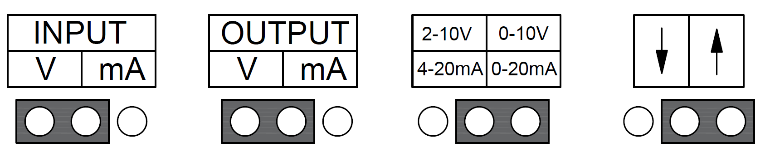 Наименование компании-изготовителяООО «НПО АСТА»Наименование эксплуатирующей организацииДата продажиДата ввода в эксплуатациюКоличество, шт.Количество, шт.ФИО / ПодписьФИО / ПодписьМПМП